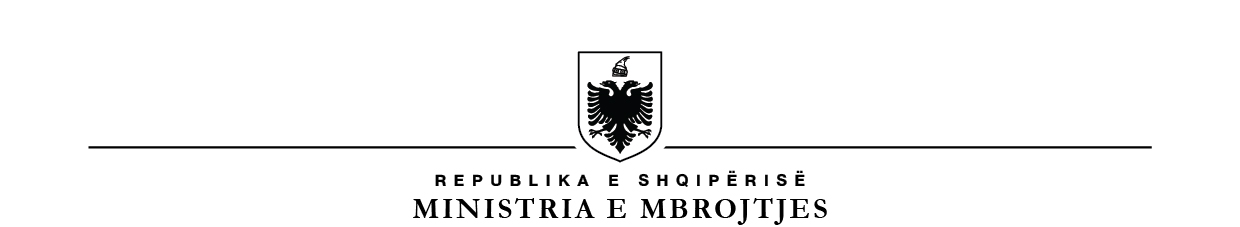  Modeli nr.2FORMULAR I PRANIMITTË DOKUMENTACIONIT TË APLIKANTIT PËR USHTAR/DETAR AKTIVI. TË DHËNA PERSONALE:Emri..........................................Atësia.......................................Mbiemri....................................Datëlindja..................................Vendlindja.............................Vendbanimi................................Numri i kartës së identitetit.........................................................................................................II. VERIFIKIMI I DOKUMANTACIONIT.Specialistët e Seksionit të Rekrutimit, pranë QPR-së, pasi verifikuan pyetësorin e aplikimit për ushtar/detar aktiv, të plotësuar nga aplikanti, si dhe dokumentacionin e dorëzuar nga ana e tij, verejnë se:           Aplikanti ka dorëzuar dokumentacionin e kërkuar sipas kërkesave të udhëzimit.            Aplikanti nuk ka dorëzuar:__________________________________________________                                                   (specifikohet dokumentacioni që nuk ka paraqitur ose parregullsitë e vërejtura)     ___________________________________________________________________________     Aplikanti plotëson kriteret për vijimin e procedurave të testimit.     Aplikanti nuk plotëson kriteret për vijimin e procedurave të testimit _________________________________________________________________________________                                                                                 (specifikohen shkaqet e mosplotësimit të kritereve)Me qëllim vijimin e procedurave të testimit, bashkëlidhur ju dërgojmë dokumentacionin e dorëzuar nga aplikanti________________________________________________, si më poshtë:                                                                 (Emri Atësia Mbiemri)Kërkesën me shkrim;Fotokopje të kartës së identitetit;Certifikatën familjare, 1 copë;Dy fotografi të përmasave 4x6 cm;Dy fotografi të përmasave 9x12 cm.Fotokopje të diplomës së arsimit parauniversitar të vërtetuar nga Drejtoria Arsimore rajonale/rrethit dhe të noterizuara ose të arsimit të lartë (nëse ka) të noterizuar;Diplomë, dëshmi, certifikatë për aftësitë profesionale (nëse ka);Patentë për drejtim automjeti (nëse ka);Raportin mjekësor të lëshuar nga komisioni mjekoligjor (KML) i qendrës shëndetësore të vendbanimit të kandidatit, shoqëruar edhe me një raport ose vërtetim nga mjeku i familjes;Ekzaminimet mjekësore për agjentë infektiv (Hepatit B, Hepatit C, HIV/AIDS, Sifiliz) dhe grupin e gjakut; Formalarin e aplikimit për ushtar/detar aktiv;Formularin e pranimit të dokumentacionit të aplikantit;Formularin e vetëdeklarimit të gjendjes shëndetësore, Aneksi C.               Specialisti i rekrutimit                                                             Aplikanti(_________________________________)                          (_________________________________)     (Grada, Emri Mbiemri, Nënshkrimi)                                                      (Emri Mbiemri, Nënshkrimi)Shënim: Dokumentacioni i aplikantit i plotësuar pranë Qendrës së Personel Rekrutimit nga aplikanti, së bashku me dokumentacionin e dorëzuar prej tij, është pjesë e pandarë e dosjes personale të kandidatit për ushtar/detar aktiv.Mora njoftim se testet dhe procedurat e testimit për rekrutimin si ushtar/detar aktiv do të zhvillohen në Qendrën e Personel-Rekrutimit, në datën_____._____.______.Tiranë, më _____._____.201__ 